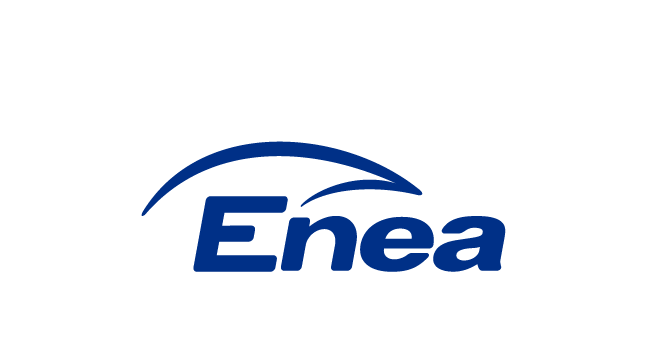 OGŁOSZENIEEnea Połaniec S.A. OGŁASZA PRZETARG  na dostawę DYSZ POWIETRZA DO SYFONU WG RYS.3-05328 – 200 szt.Zakres dostawy obejmuje: 1.1.Wykonanie i dostawę DYSZ POWIETRZA DO SYFONU WG RYS.3-05328 – 200 szt.1.2.Wymagane: atesty, certyfikaty materiałowe, charakterystyka produktu, dokumentacja techniczna, deklaracja zgodności, gwarancja 12 miesięcy, wykonanie dokumentacji roboczej i koncesyjnej.1.3. Materiał: Stal nierdzewna – odporność na temperaturę 1200 C° i  na dużą ścieralność.1.4. Wymagany termin dostawy: do 19.04.2019r. Miejsce dostawy: Enea Elektrownia Połaniec Spółka Akcyjna  Zawada 26;  28-230 Połaniec. Transport na koszt dostawcy.Oferta powinna zawierać:Zakres dostaw.Terminy dostaw.Termin płatności faktur nie krótszy niż 30 dni od daty otrzymania faktury.Termin ważności oferty. okres jej ważności.oświadczenia:o zapoznaniu się z zapytaniem ofertowym,o wyrażeniu zgodny na ocenę zdolności Wykonawcy do spełnienia określonych wymagań w zakresie jakości, środowiska oraz bezpieczeństwa i higieny pracy,o posiadaniu certyfikatu z zakresu jakości, ochrony środowiska oraz bezpieczeństwa i higieny pracy lub ich braku,o wykonaniu przedmiotu dostawy zgodnie z obowiązującymi przepisami ochrony środowiska oraz bezpieczeństwa i higieny pracy,o zastosowaniu rozwiązań spełniających warunki norm jakościowych,o zastosowaniu narzędzi spełniających warunki zgodne z wymogami bhp i ochrony środowiska,o kompletności oferty pod względem dokumentacji, dostaw,o spełnieniu wszystkich wymagań Zamawiającego określonych w zapytaniu ofertowym,o objęciu zakresem oferty wszystkich dostaw niezbędnych do wykonania przedmiotu zamówienia zgodnie z określonymi przez Zamawiającego wymogami oraz obowiązującymi przepisami prawa polskiego i europejskiego.Warunkiem dopuszczenia do przetargu jest dołączenie do oferty:oświadczenia oferenta o wypełnieniu obowiązku informacyjnego przewidzianego w art.  13 lub art. 14 RODO wobec osób fizycznych, od których dane osobowe bezpośrednio lub pośrednio pozyskał, którego wzór stanowi załącznik nr 2 do ogłoszenia.w przypadku gdy oferent jest osobą fizyczną oświadczenia oferenta o wyrażeniu zgody na przetwarzanie przez Enea Połaniec S.A. danych osobowych, którego wzór stanowi załącznik nr 3 do ogłoszenia. Integralną częścią ogłoszenia jest klauzula informacyjna wynikająca z obowiązku informacyjnego Administratora (Enea Połaniec S.A.) stanowiąca Załącznik nr 4 do ogłoszenia.Kryterium oceny ofert: 100% cena.Oferent ponosi wszystkie koszty związane ze sporządzeniem i przedłożeniem oferty.Planowany termin zakończenia postępowania przetargowego i wybór dostawcy - do dnia  12.03.2019r. Planowany termin przesłania zamówienia  – do dnia  15.03.2019 r.Zamówienie będzie złożone zgodnie Ogólnymi Warunkami Zakupu Towarów Enea Połaniec S.A. umieszczonych na stronie:        https://www.enea.pl/pl/grupaenea/o-grupie/spolki-grupy-enea/polaniec/zamowienia/dokumentyw wersji obowiązującej na dzień publikacji Ogłoszenia.Wymagania   Zamawiającego w zakresie wykonywania prac na obiektach na terenie Zamawiającego zamieszczone są na stronie internetowej https://www.enea.pl/pl/grupaenea/o-grupie/spolki-grupy-enea/polaniec/zamowienia/dokumenty. Dostawca zobowiązany jest do zapoznania się z tymi dokumentami i postępowania zgodnie z ustalonymi tam zasadami. Zamawiający zastrzega sobie prawo do przyjęcia lub odrzucenia oferty w każdym czasie  przed zawarciem umowy, bez podejmowania tym samym jakiegokolwiek zobowiązania  wobec dotkniętego tym oferenta, lub jakichkolwiek obowiązków informowania dotkniętego oferenta 
o podstawach do takiego działania.Ofertę należy złożyć na adres e-mail: poniedzielski.tomasz@enea.pl do dnia 12.03.2019 r. do godz.10°°. W przedkładanej ofercie prosimy uwzględnić i określić  maksymalnie możliwy opust cenowy. W przypadku złożenia u Państwa naszego zamówienia faktury należy składać na adres:Enea Elektrownia Połaniec Spółka Akcyjna Centrum Zarządzania Dokumentami ul. Zacisze 28; 65-775 Zielona Góra  tel. 15 865 65 50; fax. 15 865 68 78.Osoby odpowiedzialne za kontakty z oferentami ze strony Zamawiającego:  13.1.Sprawy informacji technicznych prowadzi; Pan Rafał Mędrala , tel. 15 865 62 06,                   e-mail: rafal.medrala@enea.pl13.2.Sprawy handlowe prowadzi: Pan  Tomasz Poniedzielski tel. 15 865 64 21 ; e-mail:  poniedzielski.tomasz@enea.pl Przetarg prowadzony będzie na zasadach określonych w regulaminie wewnętrznym Enea Połaniec S.A.Zamawiający zastrzega sobie możliwość zmiany warunków przetargu określonych w niniejszym  ogłoszeniu lub odwołania przetargu bez podania przyczyn.Załączniki do ogłoszenia:Załącznik nr 1 - Wzór formularza ofertyZałącznik nr 2 - wzór oświadczenia o wypełnieniu obowiązków informacyjnych            przewidzianych w art. 13 lub art. 14 RODOZałącznik nr 3 - Klauzula informacyjna Załącznik nr 4 - Wzór oświadczenia o wyrażeniu zgody na przetwarzanie danych osobowych.Załącznik nr 5 - Wzór umowyZałącznik nr 1 do ogłoszeniaWzór FORMULARZA OFERTYDane dotyczące oferenta:Nazwa .....................................................................................................................Siedziba ...................................................................................................................Nr telefonu/faksu ....................................................................................................nr NIP.......................................................................................................................adres e-mail: …………………………………………………………………………………………..…………osoba do kontaktu .................................... nr tel. .............................. e-mail. ………...............................Przedmiot dostawy: ……………………………………………………………………………………………………………………………….Terminy dostaw – do dnia …………………………… Nr oferty…………………………………………………………………………………. z dnia …………………………………….……………..Dotyczy postepowania przetargowego nr 4100/JW00/KZ/2019/……………………………………………………………Zobowiązania oferenta:Zobowiązujemy się dostarczać …………………………………………………………………………….. na własny koszt ……………………………………….. do siedziby Enea Połaniec S.A, zgodnie z wymaganiami Zamawiającego, w terminach przedstawionych przez Zamawiającego.Cena:  ………………………………zł/szt. netto Wartość całkowita netto ……………………………………………………………………….  słownie: ……………………………………………………………………………………………………………………………złotych netto.W przedkładanej ofercie uwzględniono opust cenowy w wysokości: …………………………………………..%Oświadczamy, że uważamy się za związanych niniejszą ofertą przez okres 30 dni od upływu terminu składania ofert.Oświadczamy że rozliczymy podatek VAT zgodnie z postanowieniami art. 17 ust.1 pkt. 7 ustawy o podatku VAT.Załącznikami  do oferty są:Oświadczenia:o zapoznaniu się z zapytaniem ofertowym,o wyrażeniu zgodny na ocenę zdolności Wykonawcy do spełnienia określonych wymagań w zakresie jakości, środowiska oraz bezpieczeństwa i higieny pracy,o posiadaniu certyfikatu z zakresu jakości, ochrony środowiska oraz bezpieczeństwa i higieny pracy lub ich braku,o wykonaniu przedmiotu dostawy zgodnie z obowiązującymi przepisami ochrony środowiska oraz bezpieczeństwa i higieny pracy,o zastosowaniu rozwiązań spełniających warunki norm jakościowych,o zastosowaniu narzędzi spełniających warunki zgodne z wymogami bhp i ochrony środowiska,o kompletności oferty pod względem dokumentacji, dostaw,o spełnieniu wszystkich wymagań Zamawiającego określonych w zapytaniu ofertowym,9.1.9.o objęciu zakresem oferty wszystkich dostaw niezbędnych do wykonania przedmiotu zamówienia zgodnie z określonymi przez Zamawiającego wymogami oraz obowiązującymi przepisami prawa polskiego i europejskiego.9.1.10.o wypełnieniu obowiązków informacyjnych przewidzianych w art. 13 lub art. 14 RODO,9.1.11.o wyrażeniu zgody na przetwarzanie danych osobowych.odpis z KRS lub informacja o wpisie do ewidencji działalności gospodarczej.…………………………….data i podpis uprawnionego przedstawiciela OferentaZałącznik nr 2 do ogłoszeniaWzór oświadczenia wymaganego od wykonawcy w zakresie wypełnienia obowiązków informacyjnych przewidzianych w art. 13 lub art. 14 RODO Oświadczam, że wypełniłem obowiązki informacyjne przewidziane w art. 13 lub art. 14 RODO1) wobec osób fizycznych, od których dane osobowe bezpośrednio lub pośrednio pozyskałem w celu złożenia oferty / udział w niniejszym postępowaniu.*…………………………………………..                                                                                           data i podpis uprawnionego przedstawiciela Oferenta______________________________1) rozporządzenie Parlamentu Europejskiego i Rady (UE) 2016/679 z dnia 27 kwietnia 2016 r. w sprawie ochrony osób fizycznych w związku z przetwarzaniem danych osobowych i w sprawie swobodnego przepływu takich danych oraz uchylenia dyrektywy 95/46/WE (ogólne rozporządzenie o ochronie danych) (Dz. Urz. UE L 119 z 04.05.2016, str. 1). * W przypadku gdy wykonawca nie przekazuje danych osobowych innych niż bezpośrednio jego dotyczących lub zachodzi wyłączenie stosowania obowiązku informacyjnego, stosownie do art. 13 ust. 4 lub art. 14 ust. 5 RODO treści oświadczenia wykonawca nie składa (usunięcie treści oświadczenia np. przez jego wykreślenie).Załącznik nr 3 do ogłoszeniaKlauzula informacyjna Zgodnie z art. 13 i 14 ust. 1 i 2 Rozporządzenia Parlamentu Europejskiego i Rady (UE) 2016/679 z dnia 27 kwietnia 2016 r. w sprawie ochrony osób fizycznych w związku z przetwarzaniem danych osobowych w sprawie swobodnego przepływu takich danych oraz uchylenia dyrektury 95/45/WE (dalej: RODO), informujemy:Administratorem Pana/Pani danych osobowych podanych przez Pana/Panią jest Enea Elektrownia Połaniec Spółka Akcyjna (skrót firmy: Enea Połaniec S.A.) z siedzibą w Zawadzie 26, 28-230 Połaniec (dalej: Administrator).Dane kontaktowe:Inspektor Ochrony Danych - e-mail: eep.iod@enea.pl, telefon: 15 / 865 6383Pana/Pani dane osobowe przetwarzane będą w celu udziału w postępowaniu/przetargu oraz późniejszej ewentualnej realizacji oraz rozliczenia usługi bądź umowy ( art. 6 ust. 1 lit. b Rozporządzenia Parlamentu Europejskiego i Rady (UE) 2016/679 z dnia 27 kwietnia 2016 r. tzw. ogólnego rozporządzenia o ochronie danych osobowych, dalej: RODO). Podanie przez Pana/Panią danych osobowych jest dobrowolne, ale niezbędne do udziału w postępowaniu i późniejszej ewentualnej realizacji usługi bądź umowy.Administrator może ujawnić Pana/Pani dane osobowe podmiotom upoważnionym na podstawie przepisów prawa. Administrator może również powierzyć przetwarzanie Pana/Pani danych osobowych dostawcom usług lub produktów działającym na jego rzecz, w szczególności podmiotom świadczącym Administratorowi usługi IT, księgowe, transportowe, serwisowe, agencyjne. Zgodnie z zawartymi z takimi podmiotami umowami powierzenia przetwarzania danych osobowych, Administrator wymaga od tych dostawców usług zgodnego z przepisami prawa, wysokiego stopnia ochrony prywatności i bezpieczeństwa Pana/Pani danych osobowych przetwarzanych przez nich w imieniu Administratora.Pani/Pana dane osobowe będą przechowywane przez okres wynikający z powszechnie obowiązujących przepisów prawa oraz przez czas niezbędny do dochodzenia roszczeń związanych z przetargiem.Dane udostępnione przez Panią/Pana nie będą podlegały profilowaniu.Administrator danych nie ma zamiaru przekazywać danych osobowych do państwa trzeciego.Przysługuje Panu/Pani prawo żądania: dostępu do treści swoich danych - w granicach art. 15 RODO,ich sprostowania – w granicach art. 16 RODO, ich usunięcia - w granicach art. 17 RODO, ograniczenia przetwarzania - w granicach art. 18 RODO, przenoszenia danych - w granicach art. 20 RODO,prawo wniesienia sprzeciwu (w przypadku przetwarzania na podstawie art. 6 ust. 1 lit. f) RODO – w granicach art. 21 RODO,Realizacja praw, o których mowa powyżej, może odbywać się poprzez wskazanie swoich żądań/sprzeciwu przesłane Inspektorowi Ochrony Danych na adres e-mail: eep.iod@enea.pl.Przysługuje Panu/Pani prawo wniesienia skargi do Prezesa Urzędu Ochrony Danych Osobowych w przypadku, gdy uzna Pan/Pani, iż przetwarzanie danych osobowych przez Administratora narusza przepisy o ochronie danych osobowych.Załącznik nr 4 do ogłoszeniaWzór oświadczenia o wyrażeniu zgody na przetwarzanie danych osobowych Oświadczam, że wyrażam zgodę na przetwarzanie przez Enea Połaniec S.A. moich danych osobowych w celu związanym z prowadzonym przetargiem na dostawę ………………………………………………………………………………………………….w Elektrowni…………………………………………..                                                                                           data i podpis uprawnionego przedstawiciela Oferenta______________________________1) rozporządzenie Parlamentu Europejskiego i Rady (UE) 2016/679 z dnia 27 kwietnia 2016 r. w sprawie ochrony osób fizycznych w związku z przetwarzaniem danych osobowych i w sprawie swobodnego przepływu takich danych oraz uchylenia dyrektywy 95/46/WE (ogólne rozporządzenie o ochronie danych) (Dz. Urz. UE L 119 z 04.05.2016, str. 1). 												Załącznik nr 5  Umowa nr CRU/U/4100/………………../…………………………/2019(zwana w dalej "Umową")zawarta w Zawadzie w dniu ………………………………2019 roku, pomiędzy:Enea Elektrownia Połaniec Spółka Akcyjna (skrót: Enea Połaniec S.A.) z siedzibą w Zawadzie 26, 28-230 Połaniec, zarejestrowaną przez Sąd Rejonowy w Kielcach, X Wydział Gospodarczy Krajowego Rejestru Sądowego, pod numerem KRS 0000053769, NIP: 866-00-01-429, wysokość kapitału zakładowego 
i wpłaconego: 713 500 000 zł, zwaną dalej „Zamawiającym”, którą reprezentują:Marek Ryński - Wiceprezes ZarząduMirosław Jabłoński - Prokurenta………………………………………………………………., adres: ………………………………………………………………., wpisaną do Rejestru Przedsiębiorców Krajowego Rejestru Sądowego, prowadzonego przez Sąd Rejonowy w ……………………, X Wydział Gospodarczy Krajowego Rejestru Sądowego, pod numerem KRS …………………………………, (NIP: ……………………………..), kapitał zakładowy ……………………………….. PLN, zwaną dalej „Dostawcą”, reprezentowaną przez:………………………………………………….……………….…………………………………………………………………… Zamawiający oraz Dostawca będą dalej łącznie zwani „Stronami”.Na wstępie Strony stwierdziły, co następuje:Dostawca oświadcza, że: (a) posiada zdolność do zawarcia Umowy, (b) Umowa stanowi ważne i prawnie wiążące dla niego zobowiązanie, (c) zawarcie i wykonanie Umowy nie stanowi naruszenia jakiejkolwiek umowy lub zobowiązania, których stroną jest Dostawca, jak również nie stanowi naruszenia jakiejkolwiek decyzji administracyjnej, zarządzenia, postanowienia lub wyroku wiążącego Wykonawcę.Dostawca oświadcza i zapewnia, że pozostaje podmiotem prawidłowo utworzonym, istniejącym i działającym zgodnie z prawem, a także, iż w odniesieniu do Dostawcy nie został złożony wniosek o otwarcie postępowania upadłościowego lub naprawczego, a także nie zostało wszczęte wobec niego postępowanie likwidacyjne. Nadto, Dostawca oświadcza i zapewnia, że posiada wiedzę i doświadczenie niezbędne do należytego wykonania Umowy oraz posiada środki konieczne do wykonania Umowy, a jego sytuacja finansowa pozwala na podjęcie w dobrej wierze zobowiązań wynikających z Umowy.Zamawiający oświadcza, że: (a) posiada zdolność do zawarcia Umowy, (b) Umowa stanowi ważne i prawnie wiążące dla niego zobowiązanie, (c) zawarcie i wykonanie Umowy nie stanowi naruszenia jakiejkolwiek umowy lub zobowiązania, których stroną jest Zamawiający, jak również nie stanowi naruszenia jakiejkolwiek decyzji administracyjnej, zarządzenia, postanowienia lub wyroku wiążącego Zamawiającego. Nadto Zamawiający oświadcza i zapewnia, iż posiada środki finansowe konieczne do należytego wykonania Umowy.Ogólne Warunki Zakupu Towarów Zamawiającego w wersji DZ/4/2018 z dnia 7 sierpnia 2018 r. („OWZT”), znajdujące się na stronie internetowej Zamawiającego https://www.enea.pl/grupaenea/o_grupie/enea-polaniec/zamowienia/dokumenty-dla-wykonawcow/owzt-wersja-nz-4-2018.pdf?t=1544077388 stanowią integralną część Umowy. Dostawca oświadcza, iż zapoznał się z OWZT oraz że akceptuje ich brzmienie. W przypadku rozbieżności między zapisami Umowy a OWZT, pierwszeństwo mają zapisy Umowy, zaś w pozostałym zakresie obowiązują OWZT.W związku z powyższym Strony ustaliły, co następuje:PRZEDMIOT UMOWYZamawiający zamawia, a Dostawca zobowiązuje się do dostarczenia: DYSZA POWIETRZA DO SYFONU WG RYS.3-05328 – 200 szt.  („Towar”). 	- Materiał: Stal nierdzewna – odporność na temperaturę 1200 C° i  na dużą ścieralność.termin dostawy Strony ustalają że własność Systemu przechodzi na Zamawiającego z chwilą zapłaty ceny określonej w pkt 3.1., na warunkach określonych w UmowieWYNAGRODZENIE/CENA I WARUNKI PŁATNOŚCIZ tytułu należytego wykonania Umowy przez Wykonawcę, Zamawiający zobowiązuje się do zapłaty na rzecz Wykonawcy ceny  za dostawę Towaru  w wysokości ………………. zł (słownie: ………………………………. złotych).Do ceny określonej w pkt.3.1. zostanie doliczony  podatek VAT, zgodnie z obowiązującymi przepisami.Wynagrodzenie określone w pkt 3.1. zawiera całość należności przysługujących Dostawcy, w tym cały zakres dostaw towaru określony w pkt 1.2., koszty materiałów, transportu oraz wynagrodzenie za przeniesienie autorskich praw majątkowych. Faktury płatne będą w terminie 30 dni od daty doręczenia Zamawiającemu faktury VAT na adres wskazany w pkt 7.1.2. Umowy. Podstawą wystawienia faktury VAT jest podpisany przez Zamawiającego protokół odbioru towaru.OSOBY ODPOWIEDZIALNE ZA REALIZACJĘ UMOWYZamawiający wyznacza niniejszym:Rafał Mędrala, tel. 15 865 64 81; e-mail: rafal.medrala@enea.ploraz Tomasza Poniedzielskiego, tel.: 15 865 64 21 ; e-mail: poniedzielski.tomasz@enea.pljako osoby upoważnione do składania w jego imieniu wszelkich oświadczeń objętych niniejszą Umową, koordynowania obowiązków nałożonych Umową na Zamawiającego oraz reprezentowania Zamawiającego w stosunkach z Dostawcą, jego personelem oraz podwykonawcami, w tym do przyjmowania pochodzących od tych podmiotów oświadczeń woli (dalej zwani: „Pełnomocnikami Zamawiającego” lub z osobna „Pełnomocnikiem Zamawiającego”). Pełnomocnicy Zamawiającego nie są uprawnieni do podejmowania czynności oraz składania oświadczeń woli, które skutkowałyby jakąkolwiek zmianą Umowy.Ze strony Dostawcy osobą odpowiedzialną za realizację Umowy jest:…………………………………………………………………,tel.:  ……………………………e-mail: ............................................GWARANCJADostawca udziela Zamawiającemu gwarancji na okres 12 miesięcy od daty dostawy.POZOSTAŁE UREGULOWANIAStrony uzgadniają następujące adresy do doręczeń:Zamawiający: Zawada 26, 28-230 Połaniec, tel. 15 865 65 50; fax. 15 865 68 78.Zamawiający – adres do doręczania faktur: Enea Połaniec S.A.  Centrum Zarządzania Dokumentamiul. Zacisze 28; 65-775 Zielona GóraDostawca: …………………………, …………………………., tel. ………………..Wszelkie zmiany i uzupełnienia do Umowy wymagają formy pisemnej pod rygorem nieważności.Do Umowy zastosowanie znajdują Ogólne Warunki Zakupu Towarów Zamawiającego, które stanowią jej integralną część.   Wszelkie zmiany i uzupełnienia do Umowy wymagają formy pisemnej pod rygorem nieważności.Umowa została sporządzona w dwóch jednobrzmiących egzemplarzach, po jednym dla każdej ze Stron.DOSTAWCA		ZAMAWIAJĄCY……………………….………							     ….………………………..